Proficiency Cut Points (aligned with Smarter Balanced) 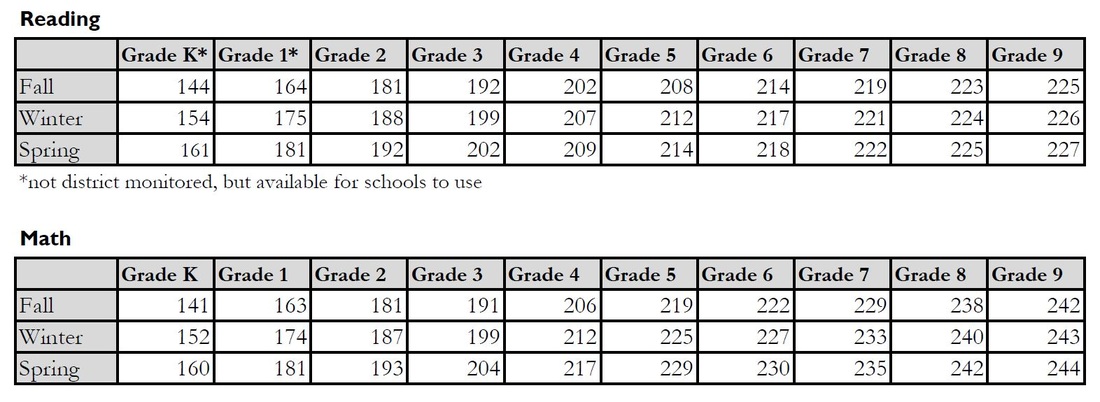 NWEA MAP Norms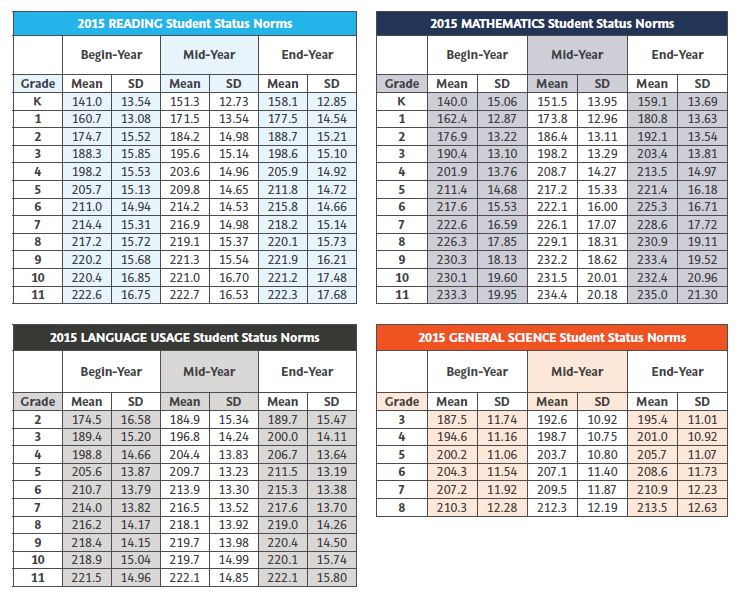 